２０２３年８月２４日（木）　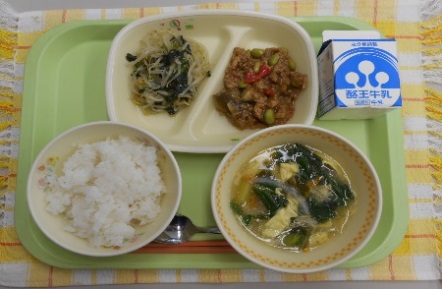 ※分量は、中学生１人分の量です。主食ごはん主菜マーボーなす副菜くらげともやしの和え物汁物わかめとシャモ卵のスープ牛乳材料分量（g）下処理・切り方なす36g半分スライスにして、素揚げする（１分程度）揚げ油適量豚ひき肉24g酒2gおろしにんにく 0.3gおろししょうが0.3gトウバンジャン0.3g大豆ミート4g戻すたまねぎ24gスライス赤パプリカ3gスライス中華だし0.1g三温糖0.2gみそ1.2gテンメンジャン3gオイスターソース2gこいくちしょうゆ1.5gむき枝豆5gゆでるかたくり粉0.8g溶いておくごま油0.5g